г. Могилев, пр-т Мира, 6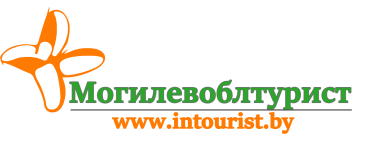 8 0222 40-40-77, 70-70-28,  +37529 184-84-98,  +37533 690-00-36mog-intourist@mail.ru«МОЙ ПИТЕР» Стоимость  тура на 1 человека: Смотреть таблицу.Выезды: с 28 апреля по 08 октября 2018 г. еженедельно по четвергам.В стоимость входит:  проезд на комфортабельном автобусе, проживание (3 дня/ 2 ночи) в гостинице выбранной категории; 2 завтрака; 1 обед; экскурсионное обслуживание по программе с входными билетами: Нижний и Верхний парк Петергофа, Петропавловская крепость, обзорная автобусно-пешеходная экскурсия.* В стоимость не входит: Экскурсия по рекам и каналам 600 р.р. - взрослые и 500 р.р. - дети до 16 лет,  ночная экскурсия 800 р.р. взрослые и 500р.р  дети до 16 лет, Экскурсия в Царское село + экскурсия в Исаакиевский собор – 20 $/чел., экскурсия в Эрмитаж (при условии оплаты в офисах продаж тура) – 15$-взрослые, 5$ - школьники и студенты.Цены групповые, договорные, включают входной билет, подвоз автобусом, работу руководителя группы по бронированию и оформлению.Турагентство оставляет за собой право изменения порядка проведения экскурсий и графика передвижения по маршруту, сохраняя программу в целом, и не несет ответственности за «пробки» на дорогах и задержки на границе.1 деньВыезд из Беларуси. Транзит по территории РБ и РФ. Ночной переезд.2 деньПрибытие в Петергоф около 8.00. Экскурсия в Петергоф.  ЭКСКУРСИЯ  "ФОНТАНЫ" по  Нижнему  парку. 211 фонтанов предстанут перед вашим взором в Нижнем парке на побережье Финского залива. Кроме этого вы увидите произведения садово-парковой архитектуры: Монплезир, Марли, Екатерининский корпус, Банный корпус, Эрмитаж (Малые дворцы), которые сможете посетить в свободное время - за дополнительную оплату.* Прогулка по  Верхнему  парку.Обед.16.00- переезд в С-Петербург.  Расселение.Свободное время.Экскурсия «Магический Санкт-Петербург»* с разведением мостов - доп. оплата 800 рос.руб. взрослые и 500 рос. руб. дети до 16 лет. Ночлег.3 деньЗавтрак.ЭКСКУРСИЯ В ПЕТРОПАВЛОВСКУЮ КРЕПОСТЬ, ОБЗОРНАЯ ЭКСКУРСИЯ по историческому центру города (Домик Петра I, Дворцовая набережная, Мраморный дворец, Эрмитаж, Медный всадник, Исаакиевский собор, Сенатская площадь, Адмиралтейство, Дворцовая площадь, Храм Спас -на- Крови (без захода), заход в Казанский или Спасо-Преображенский храм ,  Марсово поле, Летний сад ).  Обед* - доп. оплата.Свободное времяПоездка в Царское село (экскурсия по паркам) + экскурсия в Исаакиевский собор* – доп. оплата 20 $/чел.Ночлег.4 деньЗавтрак. Выселение из отеля. Теплоходная экскурсия по рекам и каналам  «СЕВЕРНАЯ ВЕНЕЦИЯ»*- доп. оплата 600 рос.руб. взрослые и 500 рос.руб. дети до 16 лет.Экскурсия в Эрмитаж* (при условии оплаты в офисах продажи тура) – доп. оплата 15$ – взрослые, 5$ – школьники и студенты.Свободное время.  Посещение загородного торгового комплекса. Отъезд. Ночной переезд.5 деньПриезд в РБ.ДАТА ВЫЕЗДА2019 годГОСТИНИЦЫ  СЕТИ   RA(повышенной комфортности,удобства в номере)ГОСТИНИЦЫ ТУРКЛАССАС УДОБСТВАМИ В НОМЕРЕГОСТИНИЦЫ ТУРКЛАССАС УДОБСТВАМИ НА БЛОК2+2  или  2+325.04-29.0480 у.е. + 150 бел. руб.80 у.е. + 150 бел. руб.70 у.е.+150 бел.руб.04.05-08.0580 у.е. + 150 бел. руб. -- 08.05-12.0580 у.е. + 150 бел. руб.80 у.е. + 150 бел. руб.70 у.е.+150 бел.руб16-20.0580 у.е. + 150 бел. руб.80 у.е. + 150 бел. руб.70 у.е.+150 бел.руб23-27.05105 у.е. + 150 бел. руб.80 у.е. + 150 бел. руб.70 у.е.+150 бел.руб30.05-03.06105 у.е.+150 бел.  руб.80 у.е. + 150 бел. руб.70 у.е.+150 бел.руб06-10.06105 у.е.+150 бел.  руб.80 у.е. + 150 бел. руб.70 у.е.+150 бел.руб13-17.06105 у.е. + 150 бел. руб.80 у.е. + 150 бел. руб.70 у.е.+150 бел.руб20-24.06105 у.е. + 150 бел. руб.80 у.е. + 150 бел. руб.70 у.е.+150 бел.руб27.06-01.07105 у.е.+150 бел.  руб.80 у.е. + 150 бел. руб.70 у.е.+150 бел.руб04.07-08.07105 у.е.+ 150 бел.руб.80 у.е. + 150 бел. руб.70 у.е.+150 бел.руб11-15.07105 у.е. + 150 бел. руб.80 у.е. + 150 бел. руб.70 у.е.+150 бел.руб18-22.0780 у.е. + 150 бел. руб.80 у.е. + 150 бел. руб.70 у.е.+150 бел.руб25-29.0780 у.е. + 150 бел. руб.80 у.е. + 150 бел. руб.70 у.е.+150 бел.руб01.08-05.0880 у.е. + 150 бел. руб.80 у.е. + 150 бел. руб.70 у.е.+150 бел.руб08-12.0880 у.е. + 150 бел. руб.80 у.е. + 150 бел. руб.70 у.е.+150 бел.руб15-19.0880 у.е. + 150 бел. руб.80 у.е. + 150 бел. руб.70 у.е.+150 бел.руб22-26.0880 у.е. + 150 бел. руб.80 у.е. + 150 бел. руб.70 у.е.+150 бел.руб05-09.0975 у.е. + 150 бел. руб. -65 у.е.+150 бел.руб12-16.0975 у.е. + 150 бел. руб. -65 у.е.+150 бел.руб19-23.0975у.е. + 150 бел. руб. -65 у.е.+150 бел.руб26-30.0975 у.е. + 150 бел. руб. -65 у.е.+150 бел.руб